Name:	MR : MAHMOUD ABD EL AZIZ AHMED MAHMOUDMobile:	00974-50295770E-mail address:           Mahmoud.shamia2020@gmail.comAddress:	C-ring Road- Doha- QatarP.O. Box:	4557Tel:	44671474Fax:	44671469OBJECTIVEAs a qualified civil Engineer with experience in construction of hotels, resorts, and different civil works and construction field in EGYPT and QATR.I always seek an opportunity where I can apply both theoretical and practical knowledge in an innovative way to effectively contribute in the development of the organization I work in.EDUCATIONB.Sc. civil engineering.Zagazig University - Faculty of Engineering. EGYPTCivil Department, GRADE: GOODYear of graduation: 2002.Graduation project grade: excellent-projects in Qatar:-HASSANESCO TRADING AND CONTRACTING-DOHA-QATAR:-from May 2014 to date.A)–FROM APRIL 2016 UNTIL TODAY.Development of land at ein Khaled.Umm al seneem.qatar.Owner:  milaha capital.Project: 220 villa, clubhouse, mosque, administration building, nurseryEngineer: hill international.Consultant: consulting engineers.Project budget: 215 million Qatari riyal.B)- FROM JANUARY 2015  APRIL 2016.      PROJECT: CONSTRUCTION OF THREE NEW SCHOOLS      STAGE 9-PACKAGE 1      OWNER: ASHGHAL      CONSULTANT: ARAB ENGINEERING BUREAU.      TITLE: CONSTRUCTION MANAGER OF SCHOOL PIN71202513C)- From 15-5-2014 until January 2015.Project Construction of 35 Villas & 11 Residential Building-MARKHIA-DOHA. WORK EXPERIE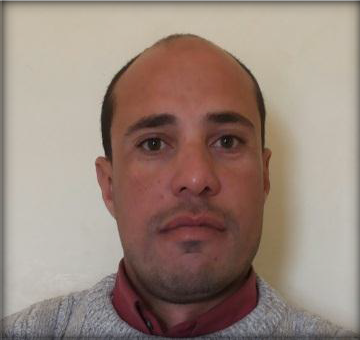 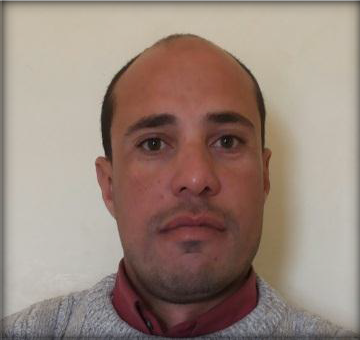   Owner: Sheikh Abdul Rahman Bin Jassim Al Thani   Consultant: Al Sadd Engineering Consultant        Title: Construction Manager.-projects in Egypt:  From 01/05/2003→01/4/2014PROJECT 1:	EL EIN BAY TOURISIC VILLAGE-EL EIN SUKHNA-SUEZ-EGYPTPROJECT 2:	MOVENPIC HOTEL-EL EIN SUKNA-SUEZ-EGYPTPRROJECT3:	EL EIN RESORT TOURISIC VILLAGE-EL EIN SUKHNA-SUEZ-EGYPT- From graduation→05/2003Training and work in construction of residential buildings-NEW CAIRO- FIFTH SETTLEMENTDUTIES IN BRIEF-As a site civil engineer in construction project, I have different tasks to accomplish during the various stages of works.Construction and finishing of swimming pools pump rooms and electricity stations.-Construction of golf course 18 hole-in elein bay touristic village-egypt.Construction of reinforced concrete walls and also rocky walls for landscape works.Construction and isolation works for artificial lakes.Construction of tanks and pump stations.Responsible of all landscape works of the projects in the hotel and village projects.Responsible of finishing works for chalets and villas: marble, wood, ceramic.Able to construct all concrete buildings and works.Prepare method statement sheets to determine ways of executing activities.Studying of project drawings, schedules, plans of work and also offers from subcontractors and suppliers.Prepare cost estimates for various aspects of works such as man-hours and materials.Understanding of various contract types, method of measurement, and specifications.Preparation of material purchase demands & Coordination between stock control and the engineering  Department for material availability.Follow-up of project activities during execution and erection.Following up the progress of work and dealing with any delay may occur in construction.Lead my team of work (foremen, supervisors, suppliers, contractors, labors, equipments, to do the required tasks   in work.Responsible of preparing my entire sector needs from resources for the whole time of work.Responsible of co-ordination works between civil works and other departments like electricity, mechanical, air conditioning works and also firefighting works.Full responsibility of quality of work.Solve problems may occur in construction to stop any delay of the project. -Prepare all reports of progress and discuss it with project manager.Able to handle all pressures of work.Able to control time of construction and also take actions to stop any delay in time. Able to construct a high luxury projects like hotels.Able to finish different parts of hotels .lobby, entrance, kitchen, health club area, air handling units, pump rooms, laundry.Able to carry out different activities of finishing, plaster works, painting, ceramic tiles fixing, marble works, reflected ceiling works, aluminum works.Finishing works for guest rooms in guest room building, in movenpick hotel. -Share project manager opinions and decisions about steps and stages of work. ----Ability to get information needed in work from suppliers and also from architects. Construction of roads and paths of el ein bay and el ein resort tourist villages.Finishing entrance of movenpic hotel curbstone, interlock pavers, marble and also finishing parking areas.Able to deal with other departments and also do civil works related to these sectors like electricity air conditioning, fireworks.Able to determine the best order of executing activities especially that contains other departments.Finish all hardscape works in golf course in el ein bay project. cart paths, shelter, artificial lakes, and rocky walls around golf area.MAIN PROJECTS I HAVE ACCOMPLISHEDMOVENPIC HOTEL :Project Location: Egypt, suez,EL-Sukhna.km 54 Suez - hurghada highwayType of Work: construction project.Status of the Project: Awarded.Scope of Work: construction of a luxury hotel by the red sea.Total Investments: 120 million us dollars.Number of rooms: 180 guest room.EL EIN BAY TOURISTIC VILLAGE :Project Location: Egypt, Suez, el ein sukhna.km35 Suez hurghada highway.Type of Work: construction project.Status of the Project: Awarded.Scope of Work: construction of a high luxury resort by the red sea.Total investments: 350 million us dollars.Area of the project: 450 acres.EL EIN RESORT TOURISTIC VILLAGE :Project Location: Egypt, Suez, el ein sukhna.km 54 Suez hurghada highway.Type of Work: construction project.Status of the Project: Awarded.Scope of Work: construction of a high luxury resort by the red sea.Total investments: 180 million us dollars.Area of the project: 180 ACRESPersonal SkillsGoal-oriented team player. Highly self-motivated engineer.Managing different cultures environment.Ability to work under pressure.Self-starter Character.Understanding customer needs and providing satisfactory solution for his needs.Communication skills with different nations and culturesSpoken LanguagesArabic: Mother Tongue.French: fair.English: .Good:According to British council certificates: COPY ATTACHED.Ielets: 12 July 2012:over all band score:6     (Listening:6&reading:5.5&writing:6&speaking:6.5)Ielets: 30 July 2011:over all band score:6     (Listening:6&reading:6&writing:5.5&speaking:6.5)Computer Skills.Proficient knowledge in: - MS Office, AutoCAD. SapManagement Skills :COPY ATTACHED..Attended advanced project management course (40 hours ) in madras management trading institute MMTI Number -11285MMUP-ENGINEERING REGISTERATION CARD-AWARDED.               .card no 14568 date 19-3-2017-doha-qatar.Personal InformationDate of Birth: 6/10/1979Place of Birth: sennahwa-minia el kamh-sharkia governate.EGYPT.Country Of Nationality: EgyptGender: MaleMarital Status : married.Military Service: finally exempted.